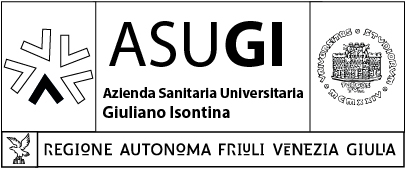 AZIENDA SANITARIA UNIVERSITARIA GIULIANO ISONTINABANDO DI CONCORSO PUBBLICOPubblicato sulla G.U. n. 82 dd. 20/10/2020SCADENZA: 19 NOVEMBRE 2020In esecuzione del Decreto del Direttore Generale n. 746 dd. 26/08/2020, è indetto il concorso pubblico, per titoli ed esami, per la copertura a tempo indeterminato di:Dirigente Medico:6 posti in disciplina “Anestesia e rianimazione”Alla presente procedura saranno applicate le disposizioni di cui:al DPR 487/94 inerenti l’accesso agli impieghi nella P.A.al DPR 483/97 inerenti la disciplina concorsuale del personale dirigenziale del Servizio Sanitario Nazionale;alla L. 125/1991, D.Lgs. 198/2006 ed all’art. 7, 1° comma, D.Lgs. n.165/2001 che garantiscono pari opportunità tra uomini e donne per l’accesso al lavoro;all’art. 20 della L. 104/1992 sulla richiesta di ausili e di eventuali tempi aggiuntivi per le prove concorsuali da parte dei candidati portatori di handicap;alla L. n. 127 del 15/5/1997 per lo snellimento dell'attività amministrativa;al DPR n. 445/2000 ed alla L. n. 183/2011 per le disposizioni legislative e regolamentari in materia di documentazione amministrativa;al D.Lgs. n. 196/2003 ed al D.Lgs. n. 101/2018 in materia di privacy, per ciò che riguarda il trattamento dei dati personali inerenti al concorso;all’art. 1 cc. 547 e 548 della L. n. 145/2018. REQUISITI DI AMMISSIONEPer l’ammissione al concorso è richiesto il possesso dei seguenti requisiti:REQUISITI GENERALI:Essere cittadino italiano, salve le equiparazioni stabilite dalle leggi vigenti, ovvero in applicazione di quanto disposto dall’art. 38 del D.Lgs 30/03/01  n. 165:Cittadino di uno dei Paesi dell’Unione Europea;Cittadino di paesi terzi familiari di cittadini di uno Stato membro dell’Unione Europea, titolari del diritto di soggiorno o del diritto di soggiorno permanente;Godimento dei diritti civili e politici;Per i cittadini di uno dei Paesi dell’Unione Europea, per gli italiani non appartenenti alla Repubblica è richiesto:Il godimento dei diritti civili e politici in Italia o nello Stato di appartenenza o di provenienza;Per i cittadini di paesi terzi: essere titolare di permesso di soggiorno CE per soggiornanti di lungo periodo ovvero - di essere titolari dello status di rifugiato ovvero dello status di protezione sussidiaria (art. 38 D.Lgs. 165/01 e s.m. e i.);Idoneità fisica all’impiego per lo svolgimento delle mansioni proprie del profilo professionale e disciplina a selezione.L’accertamento dell’idoneità fisica all’impiego – con l’osservanza delle norme in tema di categorie protette - è effettuato a cura dell’Unità Sanitaria locale o dell’Azienda ospedaliera, prima dell’immissione in servizio. Il personale dipendente da pubbliche Amministrazioni ed il personale dipendente dagli Istituti, ospedali ed enti di cui agli articoli 25 e 26 comma 1, del decreto del Presidente della Repubblica 20 dicembre 1979, n.ro 761, è dispensato dalla visita medica.Per i cittadini di uno stato membro dell’Unione Europea e per i cittadini di paesi terzi la conoscenza della lingua italiana verrà accertata dalla Commissione esaminatrice in sede di colloquio.REQUISITI SPECIFICI:Laurea in medicina e chirurgia;Specializzazione nella materia oggetto di selezione o in una delle discipline riconosciute equipollenti o affini (per le discipline e relative equipollenze ed affinità, si fa riferimento alle rispettive tabelle aggiornate di cui ai Decreti del Ministro della Sanità del 30/01/98 e del 31/01/98).Ai sensi di quanto previsto inoltre dall’art. 1 comma 547 della Legge n. 145/2018, “A partire dal terzo anno del corso di formazione specialistica, i medici, i medici veterinari, gli odontoiatri, i biologi, i chimici, i farmacisti, i fisici e gli psicologi regolarmente iscritti sono ammessi alle procedure concorsuali per l'accesso alla dirigenza del ruolo sanitario nella specifica disciplina bandita e collocati, all'esito positivo delle medesime procedure, in graduatoria separata”.Iscrizione all’albo dell’Ordine dei Medici Chirurghi.L'iscrizione al corrispondente albo professionale di uno dei Paesi dell'Unione Europea o dei Paesi terzi consente la partecipazione al concorso fermo restando l'obbligo dell'iscrizione all'albo in Italia prima dell'assunzione in servizio.Il personale del Ruolo Sanitario in servizio di ruolo alla data del 1/02/1998 (entrata in vigore del D.P.R. n. 483/1997) è esentato dal requisito della specializzazione nella disciplina relativa al posto già ricoperto a tale data, per la partecipazione ai concorsi presso le Unità Sanitarie Locali e le Aziende Ospedaliere diverse da quella di appartenenza (art. 56, comma 2). I titoli di studio conseguiti all’estero saranno considerati utili purché riconosciuti equipollenti dagli organi competenti ai sensi della normativa vigente in materia di titoli di studio italiani.A tal fine nella domanda di ammissione dovranno essere indicati, a pena di esclusione, gli estremi del provvedimento di riconoscimento dell’equipollenza al corrispondente titolo di studio italiano, in base alla normativa vigente.Non possono partecipare al concorso coloro che siano esclusi dall’elettorato attivo e coloro che siano stati destituiti o dispensati dall’impiego presso una Pubblica Amministrazione per aver conseguito l’impiego stesso mediante la produzione di documenti falsi o viziati da invalidità non sanabile.Tutti i suddetti requisiti devono essere posseduti alla data di scadenza del termine stabilito nel presente Bando per la presentazione della domanda di ammissione.MODALITÀ E TERMINI DI PRESENTAZIONE DELLA DOMANDALa domanda di partecipazione al concorso dovrà essere prodotta esclusivamente tramite procedura telematica, tramite il sito  https://asuits.iscrizioneconcorsi.it  .Le istruzioni operative per la registrazione al sito, la compilazione della domanda on line e le modalità con cui allegare i documenti sono riportate in calce al presente bando formandone parte integrante.La procedura informatica per la presentazione delle domande sarà attiva a partire dal giorno di pubblicazione sul sito aziendale del presente bando, e verrà automaticamente disattivata alle ore 23:59:59 del giorno di scadenza.Il termine di cui sopra è perentorio e, pertanto, dopo tale termine, non sarà più possibile:inviare la domanda di partecipazione,produrre altri titoli o documenti a corredo della domanda,effettuare rettifiche o aggiunte. È esclusa ogni altra forma di presentazione o trasmissione.La compilazione della domanda potrà essere effettuata 24 ore su 24 (salvo momentanee interruzioni per manutenzione del sito) da computer collegato alla rete internet e dotato di un browser di navigazione aggiornato tra quelli di maggiore diffusione (Chrome, Explorer, Firefox, Safari) che supporti ed abbia abilitati JavaScript e Cookie. La compatibilità con i dispositivi mobili (smartphone, tablet) non è garantita. Si consiglia di effettuare la registrazione e la compilazione per tempo onde evitare un sovraccarico del sistema per il quale ASUGI non si assume nessuna responsabilità.La e-mail fornita dal candidato in sede di registrazione sarà utilizzata dall’Ente anche per successive comunicazioni riguardanti la procedura concorsuale stessa. Tutte le informazioni (requisiti specifici di ammissione, titoli di carriera ed esperienze professionali, formative, ecc..) dovranno essere indicate in modo preciso ed esaustivo in quanto si tratta di dati sui quali verrà effettuata la verifica del possesso dei requisiti per la partecipazione al concorso, degli eventuali titoli di preferenza e/o di riserva dei posti, nonché la valutazione dei titoli. Si tratta di una dichiarazione resa sotto la propria responsabilità, con caratteristiche di autocertificazione e dichiarazione sostitutiva di atto notorio ai sensi degli artt. 46 e 47, D.P.R. 28.12.2000, n. 445.I rapporti di lavoro/attività professionali in corso possono essere autocertificati fino alla data in cui viene inviata la domanda (quindi nel campo corrispondente alla data di fine rapporto il candidato deve inserire la data di invio della domanda, anche se il rapporto di lavoro proseguirà oltre a tale data).L’ammissione al concorso è gravata da una tassa obbligatoria di € 10,33 in nessun caso rimborsabile. Alla domanda pertanto, mediante le funzioni di upload disponibili, dovrà essere allegata la relativa quietanza.Il pagamento potrà avvenire mediante:pagamento diretto presso l’Ufficio Cassa dell’Azienda sito in via del Farneto 3, 34142 Trieste;conto corrente bancario: IBAN: IT 11 H 02008 02230 000105830922 intestato all’ASUGI, specificando nella causale il riferimento alla procedura concorsuale di cui trattasi.DOCUMENTAZIONE OBBLIGATORIAA completamento dell’iscrizione, mediante le funzioni di upload disponibili, vanno allegati obbligatoriamente a pena di esclusione:Un documento di identità valido.Copia della domanda, completa e firmata sull’ultima pagina, prodotta tramite l’applicativo utilizzato (vedi punto 2 istruzioni).Qualora ricorrano le condizioni vanno, altresì, allegati obbligatoriamente a pena di esclusione i seguenti documenti:documenti comprovanti i requisiti che consentono ai cittadini non italiani e non comunitari di partecipare alla presente selezione (permesso di soggiorno CE per soggiornanti di lungo periodo o che siano titolari dello status di rifugiato ovvero status di protezione sussidiaria, familiare non appartenente all’Unione Europea di cittadino UE);il decreto ministeriale di riconoscimento del titolo di studio valido per l’ammissione se conseguito all’estero;I seguenti documenti – ove ne ricorra il caso - devono essere allegati dagli interessati pena la mancata valutazione/decadenza dei benefici:il provvedimento di equiparazione dei titoli di servizio svolti all’estero (da inserire nella pagina “Servizio presso ASL/PA come dipendente”);la certificazione medica attestante lo stato di disabilità comprovante la necessità di ausili e/o tempi aggiuntivi o per altre finalità, ai sensi dell’art. 20 della L. 5.02.1992, n. 104;le pubblicazioni effettuate.Ai sensi dell’art. 71 del D.P.R. 28.12.2000, n. 445, si procederà ad idonei controlli, anche a campione al fine di verificare la veridicità delle dichiarazioni rese nella domanda. Qualora emerga la non veridicità del contenuto delle dichiarazioni, il dichiarante decade dai benefici eventualmente conseguiti in seguito al provvedimento emanato sulla base della dichiarazione non veritiera.ESCLUSIONE DAL CONCORSOL’esclusione dal concorso è disposta dall’Azienda con atto motivato e va comunicata agli interessati entro 30 giorni dalla data di esecutività del provvedimento.Sono escluse dal concorso le domande mancanti di firma, quelle inoltrate al di fuori dei termini prescritti dal bando, quelle mancanti degli elementi essenziali a supporto delle dichiarazioni rese, e quelle per le quali non è pervenuta entro i termini richiesti la successiva regolarizzazione in caso di mancato di pagamento della tassa concorsuale.COMMISSIONE ESAMINATRICELa Commissione esaminatrice sarà nominata dal Legale Rappresentante con proprio provvedimento secondo le modalità e nella composizione prevista dal D.P.R. 10.12.1997, n.483, artt. 5 e 29.Le operazioni di sorteggio dei componenti della commissione esaminatrice si svolgeranno, in forma pubblica, il primo giorno lavorativo successivo alla scadenza del presente bando, alle ore 11.00, presso l’Ufficio Concorsi, sito al V piano della sede aziendale di via del Farneto n. 3 a Trieste. CONVOCAZIONE DEI CANDIDATILa convocazione dei candidati, in relazione al numero dei partecipanti, avverrà secondo le modalità indicate all’art. 7, c. 1 del D.P.R. 483/97.Le prove concorsuali previste non potranno aver luogo nei giorni festivi (incluse le festività religiose ebraiche, valdesi e ortodosse).I candidati dovranno presentarsi nel luogo e tempi comunicati per le prove d’esame, muniti di un documento di identità valido.PROVE D'ESAME E VALUTAZIONE TITOLIPROVA SCRITTA: relazione su caso clinico simulato o su argomenti inerenti la disciplina messa a concorso o soluzione di una serie di quesiti a risposta sintetica inerenti la disciplina stessa.PROVA PRATICA: su tecniche e manualità peculiari della disciplina messa a concorso. La prova pratica deve comunque essere anche illustrata schematicamente per iscritto.PROVA ORALE: sulle materie inerenti la disciplina a concorso nonché sui compiti connessi alla funzione da conferire; verrà inoltre effettuato l’accertamento della conoscenza dell’uso delle apparecchiature e delle applicazioni informatiche più diffuse e della lingua inglese, ai sensi dell’art. 37 c. 1 del D.lgs n.165/2001.Per la valutazione dei titoli si applicano i criteri previsti dal D.P.R. 10.12.1997, n.483.La Commissione dispone complessivamente di 100 punti così ripartiti:20 punti per la valutazione dei titoli, così suddivisi:Titoli di carriera: 				MAX p. 10Titoli accademici e di studio: 			MAX p.   3Pubblicazioni e titoli scientifici: 		MAX p.   3 Curriculum formativo e professionale: 		MAX p.   480 punti per le prove d'esame, così suddivisi:prova scritta: 					MAX p. 30prova pratica: 					MAX p. 30prova orale: 					MAX p. 20Il superamento di ciascuna delle previste prove scritta e pratica è subordinato al raggiungimento di una valutazione minima, espressa in termini numerici, di almeno 21/30.Per il superamento della prova orale tale limite corrisponde ad almeno 14/20.GRADUATORIALa commissione esaminatrice, al termine delle prove d'esame, formula la graduatoria di merito dei candidati, nell’osservanza delle corrispondenti disposizioni legislative vigenti in materia concorsuale, tenendo presente le precedenze e le preferenze (art. 5, D.P.R. 487/94).E' escluso dalla graduatoria il candidato che non abbia conseguito in ciascuna delle prove di esame, la prevista valutazione di sufficienza.Ai sensi dell’art. 1 commi 547 e 548 della Legge n.145/2018, i medici in formazione specialistica iscritti all'ultimo anno del relativo corso sono ammessi alle procedure concorsuali per l'accesso alla dirigenza del ruolo sanitario nella specifica disciplina bandita e collocati, all'esito positivo delle medesime procedure, in graduatoria separata; l'eventuale assunzione a tempo indeterminato dei medici di cui al comma 547, risultati idonei e utilmente collocati nelle relative graduatorie, è subordinata al conseguimento del titolo di specializzazione e all'esaurimento della graduatoria dei medici già specialisti alla data di scadenza del bando.La graduatoria verrà approvata dall’Azienda con proprio atto e sarà immediatamente efficace.La graduatoria rimarrà vigente per il periodo previsto dalla normativa in vigore.ADEMPIMENTI DEL VINCITOREIl candidato dichiarato vincitore sarà invitato, esclusivamente con comunicazioni inviate tramite l’indirizzo di posta elettronica , ai fini della stipula del contratto di lavoro, a presentare nel termine indicato dall’azienda e comunque, non oltre 30 giorni dalla data di comunicazione pena decadenza, una dichiarazione attestante che gli stati, fatti e qualità  personali, suscettibili di modifica, autocertificati nella domanda di ammissione, non abbiano subito variazioni, sottoscritta sotto la propria responsabilità ed ai sensi degli artt. 46 e 47 del decreto del Presidente della Repubblica n. 445/2000. L’Azienda, verificata la sussistenza dei requisiti, procede alla stipula del contratto nel quale sarà indicata la data di presa di servizio.Gli effetti economici decorrono dalla data di effettiva presa di servizio.Scaduto inutilmente e senza giustificato motivo il termine assegnato al vincitore per la presentazione della documentazione, l’Azienda darà comunicazione di non dar luogo alla stipula del contratto, dichiarando lo stesso, rinunciatario.Una volta sottoscritto il contratto, il vincitore che non assumesse servizio entro il termine stabilito nel contratto individuale di lavoro, senza giustificato motivo, decadrà dall’assunzione.ATTENZIONE:Una volta instaurato il rapporto di lavoro, l’Azienda si riserva la facoltà di negare o dilazionare eventualiassensi a richieste presentate dai dirigenti assunti tramite la presente procedura di selezione e riferite amobilità in uscita ovvero ad aspettative/comandi per servizi da prestare presso altre Aziende del SSN, inragione della prevalente necessità di garantire la funzionalità dei servizi e la salvaguardia dei livelliessenziali di assistenza e rilasciandoli, comunque, solo in presenza della certezza della contestuale possibilitàdi sostituzione.Un tanto sarà oggetto di specifica clausola inserita nel contratto individuale di assunzione.Si precisa comunque che le procedure di acquisizione del personale del Servizio Sanitario e le conseguenti assunzioni sono soggette ai vincoli economici ed operativi in materia che derivano o dovessero derivare da disposizioni legislative e/o regolamentari, regionali e nazionali, e saranno quindi attuabili solo nel rispetto degli stessi.Pertanto, il vincitore non potrà avanzare alcun “Diritto di assunzione” in caso di mancanza delle condizioni su indicate.TRATTAMENTO DEI DATI PERSONALII dati personali forniti dal candidato saranno trattati da ASUGI ai sensi dei Decreti Legislativi 196/03 e 101/18 per le finalità di gestione del concorso.Il conferimento di tali dati è obbligatorio ai fini della valutazione dei requisiti di partecipazione.Le medesime informazioni potranno essere utilizzate unicamente per le finalità concorsuali.I dati forniti potranno essere messi a disposizione di coloro che dimostrando un interesse attuale e concreto nei confronti della procedura, ne facciano espressa richiesta ai sensi dell’art. 22 della L. 241/90 s.m.i..L’interessato ha diritto, ai sensi del D.Lgs 101/2018, di conoscere i dati che lo riguardano, di chiederne l’aggiornamento, la rettifica, il completamento, la cancellazione o il blocco in caso di violazione di legge, nonché il diritto di opporsi al loro trattamento per motivi legittimi, nel rispetto tuttavia dei termini perentori previsti per la procedura di cui trattasi.I dati conferiti saranno oggetto di trattamento da parte dei competenti uffici con modalità sia manuale che informatizzata e che il titolare del trattamento è l’Azienda Sanitaria Universitaria Giuliano Isontina (ASUGI).NORME FINALIL’ASUGI si riserva la facoltà di modificare, sospendere, revocare, prorogare la procedura per ragioni di pubblico interesse o di non darvi corso, in tutto o in parte, a seguito di sopravvenuti vincoli legislativi e/o finanziari ovvero della variazione delle esigenze organizzative. Il Responsabile del procedimento è individuato nella persona della dott.ssa Melissa Casarin sostituta del Direttore della SC Gestione del Personale.Per quanto non espressamente previsto dal presente bando, valgono le norme vigenti in materia. La presentazione della domanda comporta l’accettazione incondizionata delle norme contenute nel presente bando.Il Sostituto del Direttore dellaSC Gestione del Personale  Dott.ssa Melissa CASARINISTRUZIONI OPERATIVEPER LA REGISTRAZIONE, LA COMPILAZIONE E L’INVIO ON LINE DELLA DOMANDA DI PARTECIPAZIONE ALLA SELEZIONEPER PARTECIPARE ALLA SELEZIONE E' NECESSARIO EFFETTUARE OBBLIGATORIAMENTE L'ISCRIZIONE ONLINE SUL SITO https://asuits.iscrizioneconcorsi.itL'UTILIZZO DI MODALITÀ DIVERSE D’ISCRIZIONE COMPORTERÀ L'ESCLUSIONE DEL CANDIDATO DALLA SELEZIONE1: REGISTRAZIONE NEL SITO AZIENDALEPer procedere alla compilazione e invio della domanda è necessario:Collegarsi al sito: https://asuits.iscrizioneconcorsi.itCliccare su “pagina di registrazione” ed inserire i dati richiesti.Fare attenzione al corretto inserimento della e-mail (non PEC, non indirizzi generici o condivisi, ma e-mail personale) perché a seguito di questa operazione il programma invierà una e-mail al candidato con le credenziali provvisorie (Username e Password) di accesso al sistema di iscrizione ai concorsi on-line (attenzione l’invio non è immediato quindi registrarsi per tempo).Collegarsi, una volta ricevuta la e-mail, al link indicato nella stessa per modificare la password provvisoria con una password segreta e definitiva a vostra scelta che dovrà essere conservata per gli accessi successivi al primo, attendere poi qualche secondo per essere automaticamente reindirizzati.2: ISCRIZIONE ON LINE ALLA SELEZIONE PUBBLICADopo aver inserito username e password definitiva selezionare la voce di menù “Concorsi”, per accedere alla schermata dei concorsi disponibili.Cliccare l’icona “Iscriviti” corrispondente al concorso/avviso al quale intende partecipare.Il candidato accede alla schermata di inserimento della domanda, dove deve dichiarare il possesso dei requisiti generali e specifici richiesti per l’ammissione al concorso.Si inizia dalla scheda “Anagrafica”, che deve essere compilata in tutte le sue parti. Alla scheda anagrafica va allegata la scansione del documento di identità, cliccando il tasto “aggiungi documento” (dimensione massima 1 mb).Per iniziare cliccare il tasto “Compila” ed al termine dell’inserimento, confermare cliccando il tasto in basso “Salva”.Proseguire con la compilazione delle ulteriori pagine di cui si compone il format, il cui elenco è disposto sul lato sinistro dello schermo, e che via via che vengono compilate, risultano spuntate in verde, con riportato a lato il numero delle dichiarazioni rese. Le pagine possono essere compilate in più momenti, in quanto è possibile accedere a quanto caricato ed aggiungere/correggere/cancellare i dati, fino a quando non si conclude la compilazione cliccando su “Conferma ed invio”.ATTENZIONE: per i documenti da allegare effettuare la scannerizzazione e l’upload cliccando il tasto “Aggiungi allegato”, ponendo attenzione alla dimensione massima richiesta nel format. I files pdf relativi alle pubblicazioni possono essere eventualmente compressi, utilizzando le modalità più in uso (win.zip o win.rar).Consigliamo la lettura degli ultimi capitoli del manuale di istruzioni (disponibile nelle sezioni di sinistra delle pagine web del sito) per eventuali indicazioni riguardo la modalità di unione di più files in un file unico di più pagine, la conversione in formato pdf e la riduzione in dimensioni.Terminata la compilazione di tutte le sezioni, cliccare su “Conferma ed invio”. Dopo avere reso le dichiarazioni finali e confermato sarà possibile stampare la domanda definitiva (priva della scritta facsimile) tramite la funzione “Stampa domanda”.ATTENZIONE: a seguito della conferma, la domanda risulterà bloccata e sarà inibita qualsiasi altra modifica e integrazione, prestare quindi attenzione. Il candidato deve obbligatoriamente procedere allo scarico della domanda, apporre la sua firma autografa, alla scannerizzazione e successivo upload cliccando il tasto“Allega la domanda firmata”.  Non saranno valutate le eventuali aggiunte manoscritte.Solo al termine di quest’ultima operazione comparirà il tasto“Invia l’iscrizione” che va cliccato per inviare definitivamente la domanda. Il candidato riceverà una e-mail di conferma iscrizione con allegata la copia della domanda.Il mancato inoltro informatico della domanda firmata, determina l’automatica esclusione del candidato dal concorso di cui trattasi.Non verranno prese in considerazione eventuali documentazioni/integrazioni inviate con modalità diversa da quelle previste dal presente bando (anche se inviate tramite raccomandata o tramite PEC).Il mancato rispetto, da parte dei candidati, dei termini e delle modalità sopra indicate per la presentazione delle domande comporterà la non ammissibilità al concorso.3: ASSISTENZA Le richieste di assistenzapossono essere avanzate tramite l'apposita funzione disponibile alla voce di menù“Richiedi assistenza”sempre presente nella sezione a sinistra della pagina web. Le richieste di assistenza verranno evase entro 5 giorni lavorativi dalla richiesta e non potranno essere soddisfatte nei 3 giorni antecedenti la data di scadenza del bando.Si suggerisce di leggere attentamente il MANUALE ISTRUZIONI per l’uso della procedura, di cui sopra, e disponibile nel pannello di sinistra delle varie pagine di cui si compone il sito web e nella home page.4: PROCEDURA DI EVENTUALE INTEGRAZIONE DI ULTERIORI TITOLI E DOCUMENTI ALLA DOMANDA DI PARTECIPAZIONE AL CONCORSODopo l’invio on-line della domanda, prima della scadenza del bando, è possibile riaprire la domanda inviata per la produzione di ulteriori titoli o documenti ad integrazione della stessa, tramite la funzione “Annulla domanda”.NOTA BENE: si fa presente che la riapertura della domanda per la produzione di ulteriori titoli e documenti comporta l’annullamento della domanda precedentemente redatta on-line, con conseguente perdita di validità della ricevuta di avvenuta compilazione.Quindi tale procedura prevede la ripresentazione integrale della domanda di iscrizione on-line da parte del candidato utilizzando la stessa modalità prevista al paragrafo 2) “ISCRIZIONE ON LINE ALLA SELEZIONE PUBBLICA”.